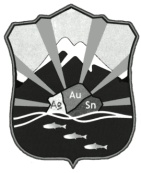 российская федерацияМагаданская областьАдминистрация ОМСУКЧАНСКОГО ГОРОДСКОГО ОКРУГА686410 п. Омсукчан Магаданской обл., ул. Ленина, 19;    ИНН 4902003230     КПП 490201001   БИК 044442001        Тел.: 91-5-14, факс: 91-2-31, e-mail: omsadm@rambler.ru от _____ ____________№ _______                         Главному редактору газеты «Омсукчанские вести»С.В.Мартыновой						Администрация Омсукчанского городского округа просит опубликовать в ближайшем номере газеты «Омсукчанский вести» текст следующего содержания:_________________Организатор открытого аукциона:Комитет по управлению муниципальным имуществом администрации Омсукчанского городского округа,Адрес: 686410, Магаданская область, пос. Омсукчан, ул. Ленина д. 19, тел. 91-4-14, тел./факс 91-3-12.Контактное лицо: и.о. руководителя Комитет по управлению муниципальным имуществом администрации Омсукчанского городского округа Леонтьева Екатерина Геннадьевна, тел.91-3-12.Открытый аукцион состоявшийся 09 октября:Лот №1 – Встроенные нежилые помещения, общей площадью 484,2 кв.м., расположенные  по адресу: Магаданская область, пос. Омсукчан, ул. Мира, д. 22, 3 этаж:- начальная цена имущества - 373 000,00 рублей;- «шаг аукциона» - 18 650,00 рублей;Цена сделки приватизации 391 650,00 рублей (триста девяносто одна тысяча шестьсот пятьдесят рублей 00 коп.).Победитель аукциона  - Бочко Сергей Михайлович.Лот №2 - Встроенные помещения здания спецавтохозяйства, общей площадью 349,5  кв.м., расположенные  по адресу: Магаданская область, пос. Омсукчан, ул. Строителей    	-    начальная цена имущества  914 000,00 рублей;-    «шаг аукциона» 45 700.00 рублей;- обременение – договор аренды муниципального имущества от 20.07.2017 г. № 22 сроком до 01.01.2027 г.Цена сделки приватизации 959 700,00 рублей (девятьсот пятьдесят девять тысяч семьсот рублей 00 коп.).Победитель аукциона - Саенко Анатолий Петрович.Открытый аукцион посредством публичного предложения состоявшийся 30 октября:Лот №1 – Нежилое помещение, расположенное по адресу: Магаданская область, Омсукчанский район, пос. Омсукчан, ул. Мира д.22, общей площадью - 393,5 кв. м.:начальная цена имущества, в сумме 603 000,00 (шестьсот три тысячи рублей 00 коп.) рублей;- «шаг аукциона» в сумме 30 150,00 (тридцать тысяч сто пятьдесят рублей 00 коп.) рублей;- цена отсечения в сумме 301 500,00 (триста одна тысяча пятьсот рублей 00 коп.) рублей;- цена понижения в сумме 60 300,00  (шестьдесят тысяч триста  рублей 00 коп.) рублей.	Цена сделки приватизации 301 500,00 рублей (триста одна тысяча пятьсот рублей 00 коп.).Победитель аукциона - Ярославский Михаил Владимирович.Лот №3 – Нежилое помещение (гараж), расположенное  по адресу: Магаданская область, Омсукчанский район, пос. Омсукчан, ул. Омсукчанская, общей площадью 320,09 кв.м. - начальная цена имущества, в сумме 487 000,00 (четыреста восемьдесят семь тысяч рублей 00 коп.) рублей;- «шаг аукциона» в сумме 24 350,00 (двадцать четыре тысячи триста пятьдесят рублей 00 коп.) рублей;- цена отсечения в сумме 243 500,00 (двадцать четыре тысячи триста пятьдесят рублей 00 коп.) рублей;- цена понижения в сумме 48 700,00 (сорок восемь тысяч семьсот рублей 00 коп.) рублей.Цена сделки приватизации 243 500,00 рублей (двести сорок три тысячи пятьсот рублей 00 коп.).Победитель аукциона - Новрузова Наталья ИвановнаИ.о главы администрации						С.Н. Макаров.Исп. Ковалева А.А.тел.8/41346/92368